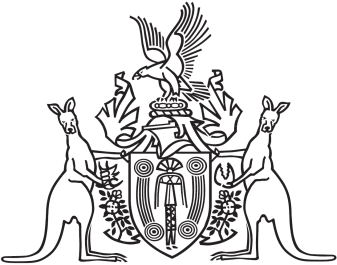 Northern Territory of AustraliaGovernment GazetteISSN-0157-833XNo. S33	29 April 2016Notification of Subordinate LegislationNotice is given of the making of the following subordinate legislation, effective from the date specified:For copies of legislation please direct your request to the Print Management Unit, email pmu.dcm@nt.gov.au or phone (08) 8999 6727Subordinate LegislationCommencement detailsEmpowering ActBuilding Legislation Amendment Regulations 2016No. 13 of 2016These Regulations commence on the commencement of the Building Amendment (Occupancy Certification) Act 2016.Building Act Justices Amendment Regulations 2016No. 14 of 2016These regulations commence on 30 April 2016.Justices ActLocal Court (Criminal Procedure) RegulationsNo. 15 of 2016These regulations commence on the commencement of the Local Court Act.Local Court (Criminal Procedure) ActLocal Court RegulationsNo. 16 of 2016These regulations commence on the commencement of the Local Court Act.Local Court Act 